 	                          Preliminary Lead Assessment Results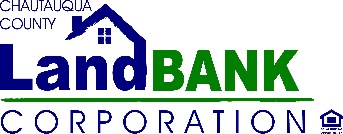 Please be aware that since this home was built prior to 1978, the property may contain lead paint,            which can be extremely hazardous, especially to children under 7 years old. Disclaimer: These tests were conducted by Land Bank staff and are only intended to inform the prospective purchaser whether or not the property they are considering contains lead paint.This home tested POSITIVE for lead paint.RED means lead, YELLOW means no lead, GREY means not applicable.Property Address: 23 Fairfield Avenue, Jamestown, NY 14701Notes: The only interior surface that we found tested positive for lead paint was the door from the basement stairwell out to the driveway.Lead seems to primarily be contained to the exterior of the home, but due to the age of this home and that large portions are covered in paneling making it hard to test, please exercise caution while renovating.Surfaces:Surfaces:Surfaces:Surfaces:Interior of door to drivewayPorch posts and walls/railingsSidingExterior trim around windows and doorsExterior side of non vinyl replacement windowsAny exterior door that is paintedPorch floors